Sound – Green pen exerciseWhich of the following samples will most likely have the best audio quality?2,00030,00044,10011,400Which of the following bit depths will most likely have the best audio quality?224816Label the graphs below with the following labels: “Louder”, “Quieter”, Higher pitch” and “Lower pitch”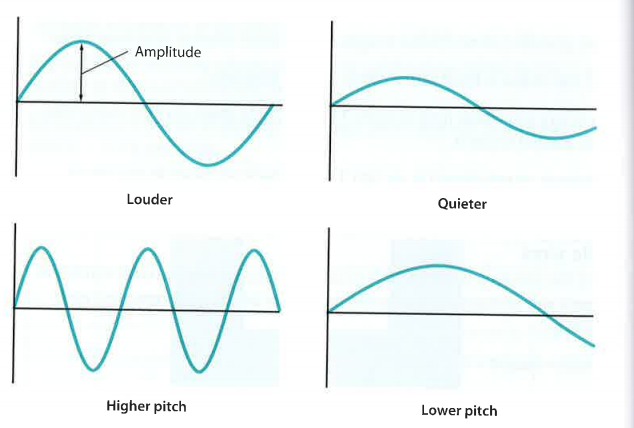 What are the 4 things the size of a digital audio sound file depends on?Calculate the file size of a stereo recording of three minutes duration with a sample rate of 44,100 and bit depth of 24 bits? Provide the answer in MegabytesNumber of samples per second = Bit depth = Duration = Number of channels = The size of the file is found from the following formula:File size in bits 	= sample rate * bit depth * duration in sec * no. Of channelsWhat is sampling?What is Bit depth?Name 3 examples of an analogue signal	Name 3 examples of a digital signalsWhat is Fidelity?EXTENSION: Please answer the following questions on lined paper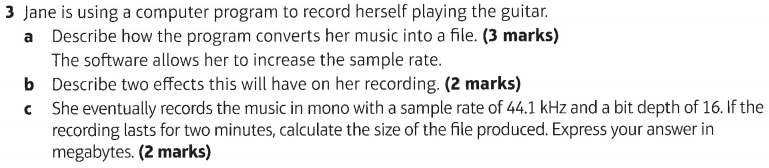 